Publicado en Madrid el 10/06/2021 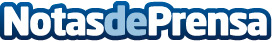 Hijos Gamers, Youtubers y TikTokers: ¿profesiones con futuro o moda pasajera?Los menores pasan más tiempo en las redes sociales consumiendo contenido que crean los influencers y estos se convierten en modelos a seguir. Qustodio recoge su estudio anual ‘Aplicaciones y menores: un año atrapados detrás de las pantallas’, que el uso de las plataformas de vídeo online como YouTube habría aumentado un 25% y el uso de redes sociales un 76%Datos de contacto:Redacción648183184Nota de prensa publicada en: https://www.notasdeprensa.es/hijos-gamers-youtubers-y-tiktokers-profesiones Categorias: Telecomunicaciones Educación Marketing Emprendedores E-Commerce Recursos humanos Ocio para niños Dispositivos móviles Gaming http://www.notasdeprensa.es